Boats/Ports PageGROTON / NEW LONDONGROTON / NEW LONDONGROTON / NEW LONDONGROTON / NEW LONDONAfter You Too 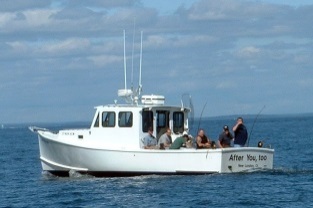 Capt. Frank Blume(860) 608-7947 6 passengerReelin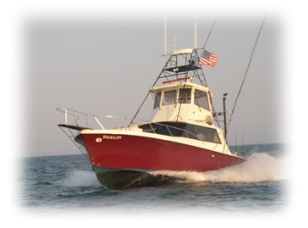 Capt. Kevin Bentley(860) 442-7519 6 passengerRight Hook 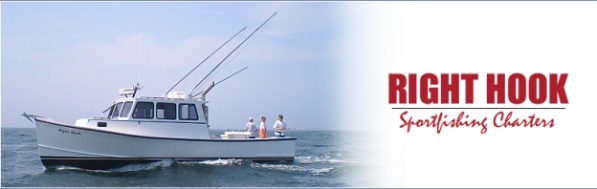 Capt. Bob Veach (860) 917-8688 6 passengerMarlintini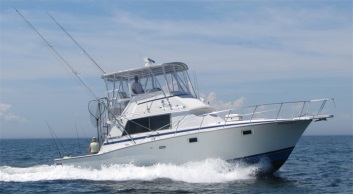 Capt. Rick Roy(860) 917-5893 6 passenger Hel-Cat II  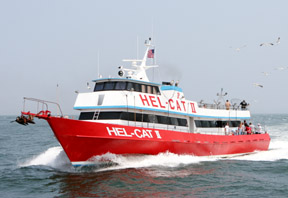 Capt. Brad Glas(860) 535-2066 80 passenger The Fever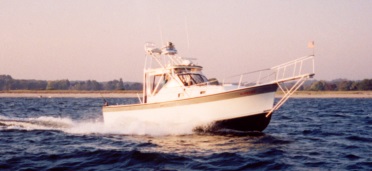 Capt. Paul Bengston(860) 537-0307 6 passenger Otter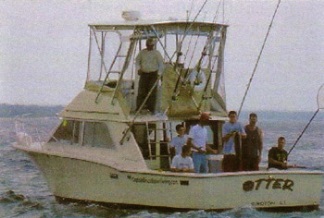 Capt. Bruce Millar(860) 235-6095 6 passengerPlayin' HookyNo Picture providedCapt. Bob DeMagistris(413) 529-0518 6 passenger Good Company II 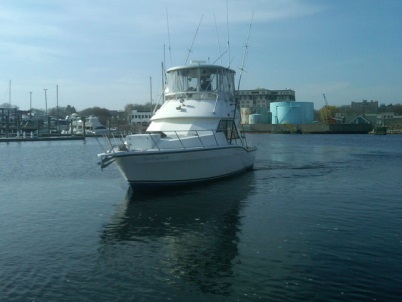 Capt. Doug Parker(860) 430-4463 6 passenger Helen III 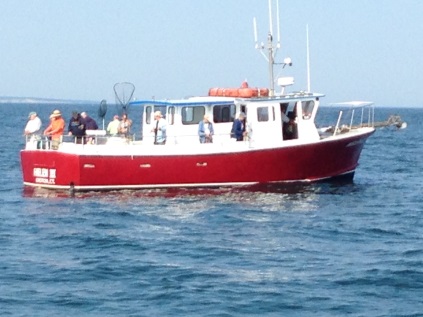 Capt. Preston Glas(860) 460-8793 25 passenger Carolyn Ann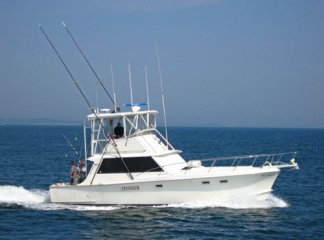 Capt. Andy McGurer(860) 884-17026 passenger Blue Venture Fishing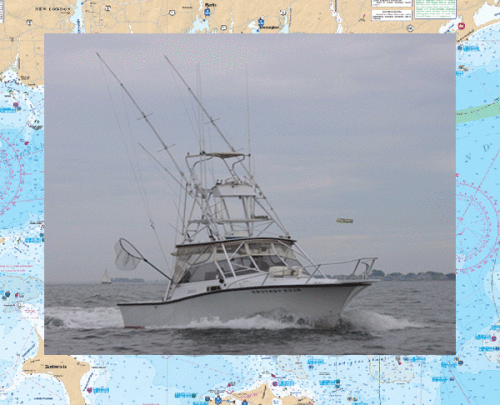 Capt. Doug Luginbuhl(860)798-6629 6 passenger Valiant Lady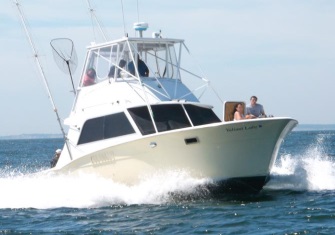 Capt. Don Adams(860) 874-8719 6 passenger NOANK / MYSTIC / STONINGTON NOANK / MYSTIC / STONINGTON NOANK / MYSTIC / STONINGTON NOANK / MYSTIC / STONINGTON Mataura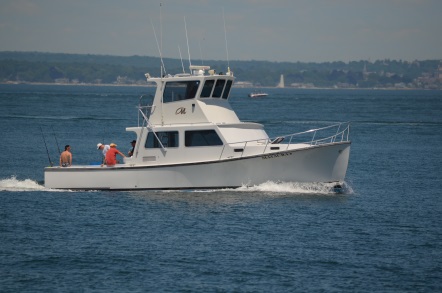 Capt. Tom McLoughin(860) 536-6970 6 passengerMagic 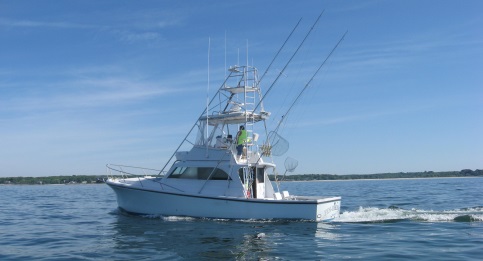 Capt. David Keeney(860) 455-9942 6 passengerEmma L	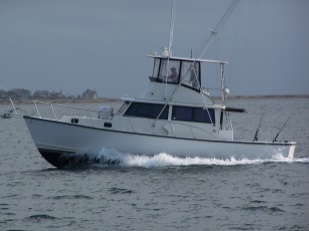 Capt. Arthur Burton(401) 742-0438 6 passenger   NIANTIC / WATERFORD    NIANTIC / WATERFORD    NIANTIC / WATERFORD    NIANTIC / WATERFORD Sunbeam V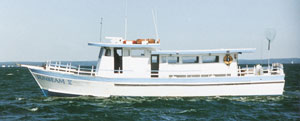 Capt. Bob Wadsworth(860) 443-7259 40 passengerSunbeam IV  / Grumpa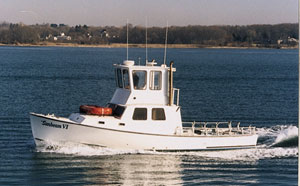 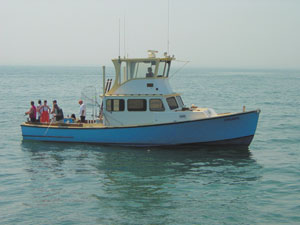 Capt. Bob Wadsworth(860) 443-7259 6-15 passenger 6 passengerRelease One  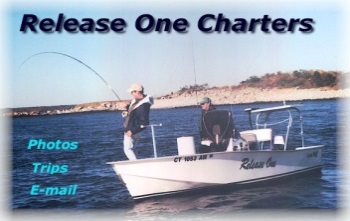 Capt. Randy Jacobson(860) 437-9768 Fly/Light Tackle 3 - 4 passengerLucky Strike 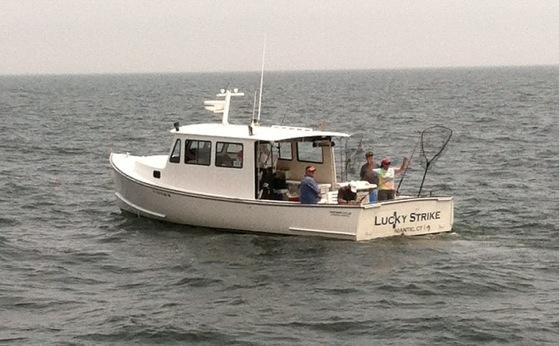 Capt. Marc Berger(860) 739-3535 6 passengerDot - E - Dee / J&B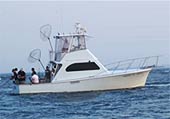 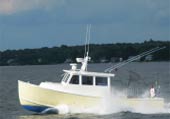 Capt. Kerry Douton(860) 739-7419 6 passenger 6 passengerSouthbound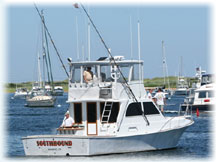 Capt. Harry Angier(860) 227-0726 6 passengerMijoy 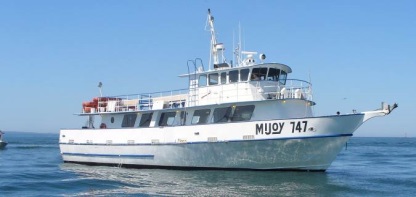 Capt. Paul Brockett(860) 443-0663 50 passengerBlack Hawk II 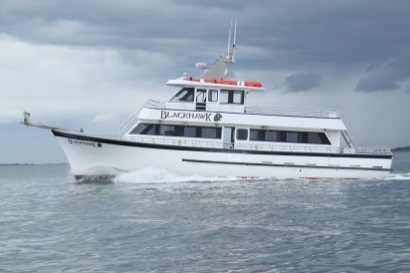 Capt. Greg Dubrule(860) 448-3662 60 passengerSunbeam TooNo Picture providedCapt. John Wadsworth(860) 428-7517 6 passengerBRANFORD / CLINTON BRANFORD / CLINTON BRANFORD / CLINTON BRANFORD / CLINTON Rock and Roll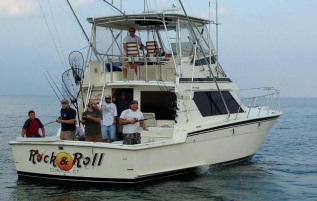 Capt. TJ Karbowski(203) 314-3765 6 passengerBluefin 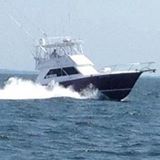 Capt. Mike Marro(877) 259-9920 6 passengerFish On 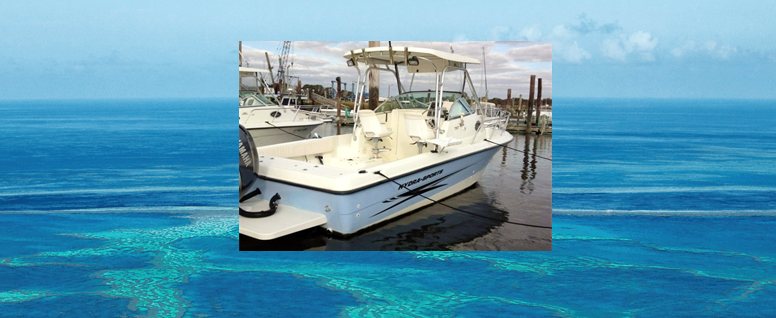 Capt. John Dugay(203)-484-0784 Fly/Light Tackle 3 - 4 passengerFlyingConnie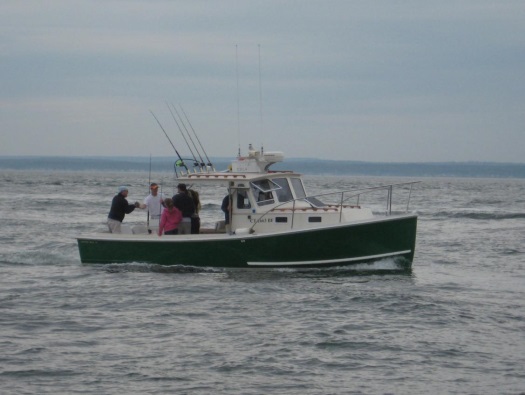 Capt. Mike Pirri(203)-515-1444 6 passengerBRIDGEPORT / STAMFORD / NORWALK BRIDGEPORT / STAMFORD / NORWALK BRIDGEPORT / STAMFORD / NORWALK BRIDGEPORT / STAMFORD / NORWALK Judith Lynn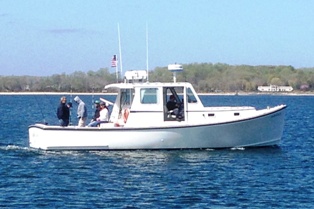 Capt. Frankie Lanzo (203) 246-6662 6 passengerMiddlebank 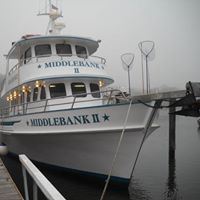 Capt. Lauren Griffith(203) 550-5967 60 PassengersDeborah Ann IV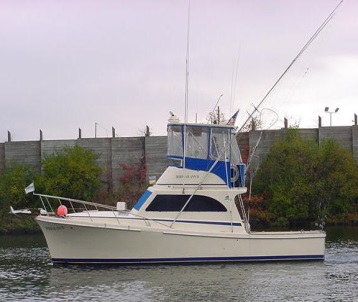 Capt. Brian Hocking(203) 792-2277 6 passengerWESTBROOK / OLD SAYBROOK WESTBROOK / OLD SAYBROOK WESTBROOK / OLD SAYBROOK WESTBROOK / OLD SAYBROOK Reelentless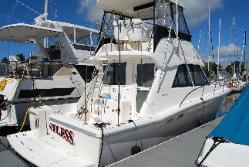 Capt. Ed Noble(413) 229-2105 6 passengerEden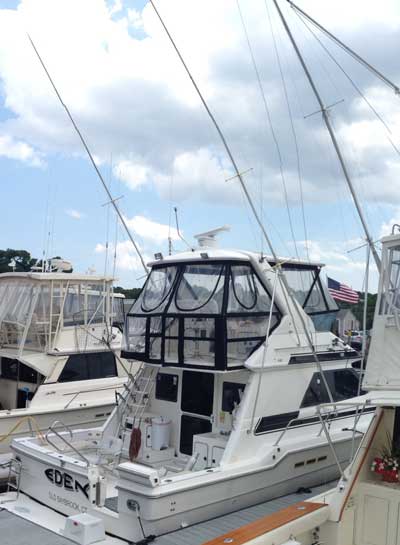 Capt. Paul Retano(860) 388-5897 6 passenger